          VAEIE Valori și Atitudini în Educație pentru o Europă Incluzivă 2019-1-BE02-KA201-060238 Această publicație a fost creată cu sprijinul financiar al Uniunii Europene prin Programul Erasmus+. Materialul reflectă exclusiv punctul de vedere al autorilor, iar Agenția Națională și Comisia Europeană nu sunt responsabile pentru maniera în care ar putea fi utilizată informația conținută în material.SUBIECTEGALITATEA DE SANSE INTRE BARBATI SI FEMEIIMAGINE: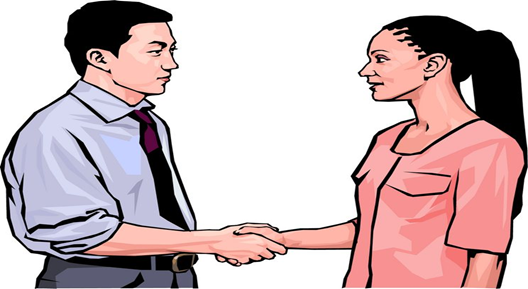 TITLU: Toţi egali, toţi diferiţi -Deviza Consiliului EuropeiDETALII:Tipul lecției:Comunicare/dobândirea de noi cunoștințeScop: Învățarea elevilor  cu noțiunea  de Egalitate intre gen.Autocunoașterea și dezvoltarea personalăCalitatea studiului de viață Obiective:Cunoașterea unor calități și valori personale pentru o viață sănătoasăProiectarea unor strategii de comunicare eficientă în familie și în relațiile cu alți oameniPracticarea autocontrolului emoțional în diferite situații de viață Beneficiari: Elevii colegiului, părinții, profesoriiPerioada desfășurării proiectului: 13-21 Mai 2022ArgumentToate persoanele sunt egale în fața legiiArticolul 21 din Carta drepturilor fundamentale interzice discriminarea pe orice motiv: sex, rasă, culoare, origine etnică sau socială, caracteristici genetice, limbă, religie sau convingeri, opinii politice sau de altă natură, apartenența la o minoritate națională, naștere, dizabilități, vârstă sau orientare sexuală.Interzicerea discriminării și protecția drepturilor fundamentale constituie elemente importante ale ordinii juridice a Uniunii. Cu toate acestea, discriminarea împotriva anumitor grupuri există încă în UE.Parlamentul European se implică la maximum în această problemă și promovează egalitatea în legislația și în politicile UEVocabular conex: Egalitatea între femei și bărbațiEgalitatea între femei și bărbati este o valoare fundamentală a Uniunii Europene.Parlamentul European are un rol important în promovarea egalității dintre femei și bărbați și a egalității de șanse, în special prin intermediul Comisiei sale pentru drepturile femeii și egalitatea de gen și prin susținerea integrării dimensiunii de gen în activitatea comisiilor și delegațiilor.Drepturile persoanelor cu dizabilitățiUniunea recunoaște și respectă dreptul persoanelor cu dizabilități de a beneficia de măsuri care să le asigure autonomia, integrarea socială și profesională și participarea la viața comunității.Uniunea este parte la Convenția Națiunilor Unite privind drepturile persoanelor cu dizabilități și are un rol important în promovarea și protecția acestor drepturi, precum și în monitorizarea aplicării convenției.Combaterea rasismului și a xenofobieiParlamentul European este puternic angajat în combaterea rasismului și a xenofobiei.Parlamentul a solicitat Uniunii și statelor sale membre să ia măsuri pentru a preveni și a combate rasismul și xenofobia, prin educație și prin promovarea unei culturi a respectului și a toleranței.Drepturile persoanelor LGBTIParlamentul European a solicitat în numeroase rânduri o politică multianuală completă de protecție a drepturilor fundamentale ale persoanelor LGBTI. Comisia a publicat o listă de măsuri pentru a face să avanseze egalitatea persoanelor LGBTI în întreaga Uniune.Cuvinte cheie:discriminare ,viață socială, excludere, drepturi, egalitate de sanse si de gen,  drepturile omului, Agenția Națională pentru Egalitatea de Șanse între Femei și Bărbați (ANES) a fost înființată prin lege și este în subordinea Ministerului Muncii.CUM SĂ IMPLEMENTAȚI LECȚIA:Activități: 1.Sesiuni de informare și conștientizare 2.Dezbateri pe această temă3.Concursuri la nivelul clasei și la nivelul colegiului3.Ateliere de creație artistică, în spiritul nediscriminării, non-violenței și eliminării stereotipurilor.4.Materialul video aferent modulului Egalitate al proiectului VAEIE este urmărit.5.Elevii își exprimă gândurile cu privire la materialul video.MATERIALE:Modulul Egalitate al platformei VAEIEModulele OOCGrafice și markerehttps://docs.google.com/presentation/d/1_pEcAkq8TZoo6GSLasi3kWBateli8OH6/edit?usp=sharing&ouid=111212240156380973749&rtpof=true&sd=truehttps://quizizz.com/admin/quiz/62c29b9dce7b11001dc136ea?source=quiz_pageCATEGORIE:Lecție de tip E-learningGRUP-ȚINTĂ:13 -17 aniMATERII ȘCOLARE CONEXE:Limba engleză, etică, ore europene, limba engleză ca limbă secundară, științe sociale.